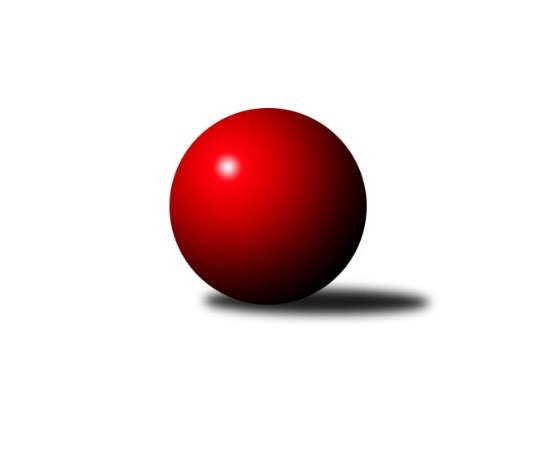 Č.15Ročník 2021/2022	23.1.2022Nejlepšího výkonu v tomto kole: 2897 dosáhlo družstvo: KK Slavoj Praha BDivize AS 2021/2022Výsledky 15. kolaSouhrnný přehled výsledků:AC Sparta Praha	- SK Meteor Praha A	5:3	2621:2612	6.0:6.0	17.1.KK Slavia Praha	- TJ Neratovice	3:5	2268:2463	4.5:7.5	18.1.KK Konstruktiva Praha  B	- TJ Praga Praha 	7:1	2728:2568	10.0:2.0	19.1.TJ AŠ Mladá Boleslav 	- TJ Sokol Brandýs n. L.	7:1	2625:2445	10.0:2.0	21.1.KK Slavoj Praha B	- SK Meteor Praha B	8:0	2897:2538	11.0:1.0	21.1.TJ Sparta Kutná Hora	- TJ Sokol Praha-Vršovice	7:1	2719:2604	8.0:4.0	21.1.KK Vlašim 	- TJ Sokol Benešov B		dohrávka		21.3.Tabulka družstev:	1.	KK Slavoj Praha B	15	11	0	4	82.5 : 37.5 	114.0 : 66.0 	 2623	22	2.	KK Konstruktiva Praha  B	15	10	1	4	70.0 : 50.0 	101.5 : 78.5 	 2596	21	3.	TJ Praga Praha	15	10	0	5	69.5 : 50.5 	104.0 : 76.0 	 2578	20	4.	AC Sparta Praha	15	8	1	6	63.0 : 57.0 	88.0 : 92.0 	 2610	17	5.	TJ Sparta Kutná Hora	14	8	0	6	65.0 : 47.0 	91.0 : 77.0 	 2528	16	6.	TJ Sokol Benešov B	12	7	0	5	48.5 : 47.5 	73.0 : 71.0 	 2473	14	7.	KK Vlašim	13	7	0	6	52.0 : 52.0 	70.0 : 86.0 	 2540	14	8.	TJ Sokol Brandýs n. L.	15	7	0	8	62.5 : 57.5 	91.0 : 89.0 	 2511	14	9.	TJ Sokol Praha-Vršovice	15	7	0	8	59.0 : 61.0 	90.5 : 89.5 	 2544	14	10.	TJ AŠ Mladá Boleslav	15	7	0	8	56.5 : 63.5 	89.0 : 91.0 	 2483	14	11.	SK Meteor Praha A	15	6	0	9	54.0 : 66.0 	86.5 : 93.5 	 2530	12	12.	TJ Neratovice	15	5	0	10	49.0 : 71.0 	86.0 : 94.0 	 2474	10	13.	SK Meteor Praha B	13	4	0	9	36.0 : 68.0 	57.0 : 99.0 	 2446	8	14.	KK Slavia Praha	13	2	0	11	32.5 : 71.5 	58.5 : 97.5 	 2423	4Podrobné výsledky kola:	 AC Sparta Praha	2621	5:3	2612	SK Meteor Praha A	Jiří Neumajer	 	 210 	 203 		413 	 0:2 	 431 	 	226 	 205		Ivo Steindl	Martin Dubský	 	 223 	 229 		452 	 0:2 	 473 	 	234 	 239		Milan Mikulášek	Petr Neumajer	 	 199 	 205 		404 	 0:2 	 449 	 	227 	 222		Martin Boháč	Petr Hartina	 	 232 	 205 		437 	 2:0 	 413 	 	217 	 196		Pavel Plachý	Václav Klička	 	 230 	 219 		449 	 2:0 	 411 	 	203 	 208		Jindřich Sahula	Vojtěch Krákora	 	 229 	 237 		466 	 2:0 	 435 	 	206 	 229		Ladislav Zahrádkarozhodčí: Vojtěch KrákoraNejlepší výkon utkání: 473 - Milan Mikulášek	 KK Slavia Praha	2268	3:5	2463	TJ Neratovice	Přemysl Jonák	 	 207 	 209 		416 	 1:1 	 402 	 	190 	 212		Jaroslava Fukačová	Luboš Zelenka	 	 188 	 0 		188 	 0:2 	 405 	 	226 	 179		Josef Trnka	Milan Mareš	 	 208 	 171 		379 	 0:2 	 430 	 	210 	 220		Eva Dvorská	Aleš Jungmann	 	 221 	 209 		430 	 1.5:0.5 	 405 	 	221 	 184		Petr Vacek	Karel Vaňata	 	 196 	 198 		394 	 0:2 	 407 	 	207 	 200		Petr Šteiner	Filip Knap	 	 224 	 237 		461 	 2:0 	 414 	 	191 	 223		Petr Božkarozhodčí: Luboš ZelenkaNejlepší výkon utkání: 461 - Filip Knap	 KK Konstruktiva Praha  B	2728	7:1	2568	TJ Praga Praha 	Jaroslav Zahrádka	 	 236 	 188 		424 	 1:1 	 449 	 	231 	 218		Milan Komorník	Ludmila Johnová	 	 241 	 206 		447 	 2:0 	 390 	 	187 	 203		Pavel Janoušek	Emilie Somolíková	 	 228 	 242 		470 	 2:0 	 436 	 	216 	 220		Pavlína Kašparová	Jaroslav Pleticha st.	 	 229 	 247 		476 	 2:0 	 416 	 	194 	 222		Rostislav Kašpar	Michal Ostatnický	 	 248 	 211 		459 	 2:0 	 434 	 	230 	 204		David Kašpar	Jaroslav Pleticha ml.	 	 205 	 247 		452 	 1:1 	 443 	 	222 	 221		Josef Kašparrozhodčí: Jiří NovotnýNejlepší výkon utkání: 476 - Jaroslav Pleticha st.	 TJ AŠ Mladá Boleslav 	2625	7:1	2445	TJ Sokol Brandýs n. L.	Josef Cíla	 	 236 	 191 		427 	 1:1 	 437 	 	201 	 236		František Čvančara	Tomáš Křenek	 	 207 	 219 		426 	 2:0 	 414 	 	202 	 212		Václav Sommer	Michal Horáček	 	 204 	 237 		441 	 2:0 	 392 	 	202 	 190		Vladimír Sommer	Petr Horáček	 	 191 	 225 		416 	 2:0 	 369 	 	165 	 204		Pavel Kotek	Pavel Horáček ml.	 	 245 	 198 		443 	 1:1 	 419 	 	212 	 207		Miloslav Rychetský	Petr Palaštuk	 	 257 	 215 		472 	 2:0 	 414 	 	203 	 211		Karel Křenekrozhodčí: Petr HoráčekNejlepší výkon utkání: 472 - Petr Palaštuk	 KK Slavoj Praha B	2897	8:0	2538	SK Meteor Praha B	Stanislav Březina ml.	 	 235 	 234 		469 	 2:0 	 435 	 	226 	 209		Jan Petráček	Jiří Kašpar	 	 227 	 221 		448 	 2:0 	 385 	 	198 	 187		Luboš Soukup	Viktor Jungbauer	 	 270 	 260 		530 	 2:0 	 466 	 	226 	 240		Jiří Novotný	Jan Bürger	 	 265 	 246 		511 	 2:0 	 369 	 	176 	 193		Michal Franc	Anton Stašák	 	 223 	 239 		462 	 1:1 	 453 	 	233 	 220		David Dittrich	Miroslav Bubeník	 	 228 	 249 		477 	 2:0 	 430 	 	215 	 215		Ctirad Dudycharozhodčí: Petr PravlovskýNejlepší výkon utkání: 530 - Viktor Jungbauer	 TJ Sparta Kutná Hora	2719	7:1	2604	TJ Sokol Praha-Vršovice	Zdeněk Rajchman	 	 233 	 229 		462 	 2:0 	 428 	 	209 	 219		Pavel Grygar	Ivana Kopecká	 	 221 	 223 		444 	 2:0 	 415 	 	201 	 214		Antonín Krejza	Vladimír Holý	 	 206 	 247 		453 	 1:1 	 442 	 	230 	 212		Jiří Jabůrek	Jiří Barbora	 	 226 	 203 		429 	 0:2 	 490 	 	241 	 249		Jiří Rejthárek	Michal Hrčkulák	 	 232 	 230 		462 	 1:1 	 452 	 	245 	 207		Zbyněk Vilímovský	Dušan Hrčkulák	 	 241 	 228 		469 	 2:0 	 377 	 	193 	 184		Martin Švedarozhodčí:  Vedoucí družstevNejlepší výkon utkání: 490 - Jiří RejthárekPořadí jednotlivců:	jméno hráče	družstvo	celkem	plné	dorážka	chyby	poměr kuž.	Maximum	1.	David Kuděj 	KK Slavoj Praha B	452.93	299.1	153.8	3.6	6/7	(515)	2.	Stanislav Březina  ml.	KK Slavoj Praha B	450.48	306.3	144.2	3.6	7/7	(491)	3.	Rostislav Kašpar 	TJ Praga Praha 	449.52	299.4	150.1	3.6	9/9	(497)	4.	Václav Klička 	AC Sparta Praha	449.30	301.6	147.7	3.7	8/8	(481)	5.	Anton Stašák 	KK Slavoj Praha B	448.61	302.9	145.8	3.2	7/7	(500)	6.	Michal Ostatnický 	KK Konstruktiva Praha  B	447.52	306.8	140.7	4.9	7/7	(483)	7.	Jan Bürger 	KK Slavia Praha	446.10	305.6	140.5	4.9	7/6	(511)	8.	Zbyněk Vilímovský 	TJ Sokol Praha-Vršovice	444.54	292.3	152.2	1.4	8/8	(477)	9.	Emilie Somolíková 	KK Konstruktiva Praha  B	444.11	298.4	145.7	4.9	6/7	(489)	10.	Milan Komorník 	TJ Praga Praha 	443.71	304.9	138.8	4.6	6/9	(487)	11.	Ivo Steindl 	SK Meteor Praha A	442.71	304.6	138.1	8.4	8/9	(487)	12.	Karel Křenek 	TJ Sokol Brandýs n. L.	442.63	300.2	142.4	2.7	8/8	(467)	13.	Josef Kašpar 	TJ Praga Praha 	442.16	298.3	143.9	3.7	9/9	(486)	14.	Petr Palaštuk 	TJ AŠ Mladá Boleslav 	441.50	297.8	143.7	5.6	7/7	(480)	15.	Dušan Hrčkulák 	TJ Sparta Kutná Hora	440.11	296.0	144.1	4.3	8/8	(493)	16.	Martin Boháč 	SK Meteor Praha A	439.40	297.4	142.0	4.8	9/9	(473)	17.	Petr Božka 	TJ Neratovice	438.60	297.8	140.8	4.5	7/8	(479)	18.	Ludmila Johnová 	KK Konstruktiva Praha  B	438.02	296.4	141.6	4.0	7/7	(480)	19.	Václav Tůma 	KK Vlašim 	437.04	303.1	134.0	5.7	7/7	(466)	20.	Petr Neumajer 	AC Sparta Praha	436.83	302.3	134.5	6.3	8/8	(489)	21.	Vojtěch Krákora 	AC Sparta Praha	434.13	298.1	136.1	4.7	8/8	(479)	22.	Jiří Rejthárek 	TJ Sokol Praha-Vršovice	433.73	304.2	129.5	6.8	8/8	(490)	23.	Ladislav Hlaváček 	KK Vlašim 	433.69	299.0	134.7	3.9	7/7	(483)	24.	Michal Vyskočil 	TJ Sokol Benešov B	433.57	299.3	134.2	7.5	7/7	(486)	25.	Josef Dotlačil 	KK Vlašim 	432.06	293.5	138.6	5.2	7/7	(486)	26.	Petr Hartina 	AC Sparta Praha	431.56	294.8	136.8	4.7	8/8	(469)	27.	Zdeněk Rajchman 	TJ Sparta Kutná Hora	429.56	298.1	131.4	7.1	6/8	(466)	28.	Miloslav Rychetský 	TJ Sokol Brandýs n. L.	428.79	292.1	136.7	4.7	8/8	(493)	29.	Pavel Plachý 	SK Meteor Praha A	428.70	291.3	137.4	4.1	9/9	(485)	30.	David Dittrich 	SK Meteor Praha B	428.11	288.2	139.9	4.2	6/7	(478)	31.	Jiří Kašpar 	KK Slavoj Praha B	426.35	295.5	130.8	7.0	7/7	(517)	32.	Luboš Brabec 	TJ Sokol Benešov B	426.07	297.1	129.0	8.1	5/7	(483)	33.	Tomáš Jelínek 	TJ Sparta Kutná Hora	425.97	288.9	137.1	6.1	6/8	(475)	34.	David Kašpar 	TJ Praga Praha 	425.38	297.6	127.7	7.0	9/9	(454)	35.	Pavel Horáček  ml.	TJ AŠ Mladá Boleslav 	425.25	285.3	139.9	6.6	7/7	(488)	36.	Jiří Kadleček 	KK Vlašim 	423.96	293.8	130.1	7.3	7/7	(448)	37.	Tomáš Křenek 	TJ AŠ Mladá Boleslav 	423.63	295.9	127.7	7.0	5/7	(453)	38.	Jiří Jabůrek 	TJ Sokol Praha-Vršovice	422.31	288.3	134.0	5.5	8/8	(449)	39.	Jiří Kočí 	TJ Sokol Benešov B	421.68	289.8	131.8	5.8	5/7	(466)	40.	Jaroslav Pleticha  st.	KK Konstruktiva Praha  B	421.52	300.5	121.0	9.9	6/7	(476)	41.	Martin Šmejkal 	TJ Sokol Praha-Vršovice	421.11	289.8	131.3	6.7	7/8	(446)	42.	Viktor Jungbauer 	KK Slavoj Praha B	420.77	287.7	133.0	6.1	7/7	(530)	43.	Luboš Polanský 	SK Meteor Praha B	419.83	290.4	129.5	5.6	6/7	(461)	44.	Jaroslav Kourek 	TJ Praga Praha 	418.77	283.4	135.3	5.3	8/9	(458)	45.	Arnošt Nedbal 	KK Konstruktiva Praha  B	418.66	297.9	120.8	6.1	5/7	(454)	46.	Pavel Grygar 	TJ Sokol Praha-Vršovice	418.57	288.5	130.1	6.3	7/8	(448)	47.	František Čvančara 	TJ Sokol Brandýs n. L.	418.51	294.2	124.4	8.9	7/8	(443)	48.	Aleš Jungmann 	KK Slavia Praha	418.31	293.3	125.0	6.9	6/6	(462)	49.	Eva Václavková 	KK Konstruktiva Praha  B	418.05	298.1	120.0	6.4	7/7	(448)	50.	Filip Knap 	KK Slavia Praha	417.31	291.0	126.3	5.3	6/6	(461)	51.	Ctirad Dudycha 	SK Meteor Praha B	416.19	292.3	123.9	6.9	7/7	(452)	52.	Petr Šteiner 	TJ Neratovice	416.07	287.8	128.3	7.0	7/8	(464)	53.	Pavel Janoušek 	TJ Praga Praha 	415.17	285.2	130.0	5.5	9/9	(462)	54.	Milan Mikulášek 	SK Meteor Praha A	414.94	287.4	127.6	8.4	9/9	(473)	55.	Vladimír Holý 	TJ Sparta Kutná Hora	413.83	281.2	132.6	7.8	8/8	(477)	56.	Dušan Dvořák 	TJ Sokol Benešov B	412.76	286.7	126.1	7.0	7/7	(448)	57.	Ladislav Zahrádka 	SK Meteor Praha A	412.56	282.0	130.6	6.7	9/9	(437)	58.	Pavel Palaštuk 	TJ AŠ Mladá Boleslav 	412.32	282.7	129.6	5.9	7/7	(461)	59.	Milan Černý 	KK Vlašim 	409.71	286.5	123.2	9.1	5/7	(469)	60.	Jiří Barbora 	TJ Sparta Kutná Hora	409.45	286.9	122.6	6.6	8/8	(462)	61.	Miroslav Bubeník 	KK Slavoj Praha B	409.19	283.4	125.7	10.4	5/7	(477)	62.	Michal Horáček 	TJ AŠ Mladá Boleslav 	405.19	291.2	114.0	8.1	7/7	(465)	63.	Miroslav Šostý 	SK Meteor Praha B	404.40	289.0	115.4	8.6	5/7	(444)	64.	Martin Šmejkal 	TJ Sokol Brandýs n. L.	404.33	288.1	116.2	9.4	7/8	(465)	65.	Eva Dvorská 	TJ Neratovice	403.38	280.7	122.6	7.1	7/8	(444)	66.	Karel Vaňata 	KK Slavia Praha	402.44	284.4	118.1	9.6	6/6	(438)	67.	Jindřich Sahula 	SK Meteor Praha A	401.79	280.8	121.0	8.9	9/9	(478)	68.	Martin Šveda 	TJ Sokol Praha-Vršovice	401.38	287.7	113.7	11.6	7/8	(446)	69.	Marek Červ 	TJ Sokol Benešov B	400.19	282.8	117.4	7.9	7/7	(432)	70.	Vlastimil Pírek 	KK Vlašim 	399.88	291.8	108.0	12.6	7/7	(430)	71.	Luboš Soukup 	SK Meteor Praha B	399.70	284.2	115.5	8.8	5/7	(434)	72.	Petr Knap 	KK Slavia Praha	396.74	280.8	116.0	11.2	5/6	(429)	73.	Jiří Novotný 	SK Meteor Praha B	393.00	273.8	119.2	8.4	5/7	(466)	74.	Josef Trnka 	TJ Neratovice	392.69	278.1	114.6	8.3	6/8	(439)	75.	Petr Brabenec 	TJ Sokol Benešov B	392.29	271.5	120.8	7.8	7/7	(483)	76.	Pavel Kotek 	TJ Sokol Brandýs n. L.	388.15	274.9	113.3	9.8	8/8	(417)	77.	Michal Franc 	SK Meteor Praha B	376.06	267.3	108.8	13.4	6/7	(427)	78.	Jiří Samolák 	TJ AŠ Mladá Boleslav 	368.33	264.4	103.9	14.2	6/7	(415)	79.	Luboš Zelenka 	KK Slavia Praha	274.75	210.8	64.0	6.0	4/6	(417)		František Rusín 	KK Slavoj Praha B	493.00	323.0	170.0	2.0	1/7	(496)		Hana Kovářová 	KK Konstruktiva Praha  B	485.00	314.0	171.0	1.0	1/7	(485)		Jindřich Valo 	KK Slavoj Praha B	470.50	310.0	160.5	1.0	2/7	(499)		Jaroslav Hažva 	KK Slavoj Praha B	470.00	300.0	170.0	1.0	1/7	(470)		Leoš Vobořil 	TJ Sparta Kutná Hora	468.33	308.3	160.0	4.0	3/8	(490)		Michal Koubek 	KK Slavoj Praha B	463.00	322.0	141.0	5.0	1/7	(463)		Jaroslav Pleticha  ml.	KK Konstruktiva Praha  B	451.67	307.8	143.8	5.5	3/7	(463)		Karel Wolf 	TJ Sokol Praha-Vršovice	451.00	309.0	142.0	6.0	1/8	(451)		Jan Barchánek 	KK Konstruktiva Praha  B	445.50	296.5	149.0	2.5	2/7	(462)		Václav Sommer 	TJ Sokol Brandýs n. L.	445.05	308.8	136.3	5.4	5/8	(482)		Ladislav Kalous 	TJ Sokol Benešov B	442.50	296.3	146.3	3.3	2/7	(459)		Jiří Pavlík 	KK Slavoj Praha B	441.33	301.5	139.8	4.2	2/7	(493)		Jiří Franěk 	TJ Sokol Benešov B	440.50	307.0	133.5	4.0	1/7	(461)		Michal Hrčkulák 	TJ Sparta Kutná Hora	439.25	304.3	135.0	5.4	3/8	(481)		Miroslav Pessr 	KK Vlašim 	439.00	305.0	134.0	7.0	1/7	(439)		Miroslav Viktorin 	AC Sparta Praha	438.75	296.5	142.3	6.3	4/8	(458)		Josef Cíla 	TJ AŠ Mladá Boleslav 	436.92	288.2	148.8	3.4	2/7	(455)		Jan Kvapil 	TJ Neratovice	436.65	296.4	140.3	4.0	5/8	(475)		Jan Petráček 	SK Meteor Praha B	435.00	296.0	139.0	14.0	1/7	(435)		Petr Pravlovský 	KK Slavoj Praha B	435.00	308.0	127.0	8.0	1/7	(435)		Vladimíra Pavlatová 	AC Sparta Praha	433.15	299.9	133.3	6.4	4/8	(457)		Jiří Neumajer 	AC Sparta Praha	431.69	294.8	136.9	6.6	4/8	(452)		Josef Hladík 	TJ Sokol Praha-Vršovice	429.00	315.0	114.0	9.0	1/8	(429)		Pavlína Kašparová 	TJ Praga Praha 	427.50	305.0	122.5	9.0	2/9	(436)		Karel Drábek 	TJ Sokol Benešov B	425.75	291.5	134.3	3.5	2/7	(457)		Jan Rabenseifner 	KK Slavia Praha	425.00	297.0	128.0	11.0	1/6	(425)		Petr Horáček 	TJ AŠ Mladá Boleslav 	424.93	291.8	133.1	6.6	3/7	(443)		Petr Dus 	TJ Sparta Kutná Hora	420.33	294.0	126.3	7.7	4/8	(463)		Martin Dubský 	AC Sparta Praha	420.00	288.2	131.8	8.8	2/8	(452)		Lukáš Kotek 	TJ Sokol Brandýs n. L.	420.00	292.0	128.0	4.5	2/8	(439)		Pavel Novák 	SK Meteor Praha B	419.31	293.4	125.9	8.3	4/7	(433)		Pavel Pavlíček 	AC Sparta Praha	417.88	286.8	131.1	7.1	4/8	(450)		Jitka Drábková 	TJ Sokol Benešov B	417.00	279.0	138.0	9.0	1/7	(427)		Pavel Horáček  st.	TJ AŠ Mladá Boleslav 	416.00	294.0	122.0	3.0	1/7	(416)		Luboš Zajíček 	KK Vlašim 	414.00	299.0	115.0	11.0	1/7	(414)		Jaroslav Zahrádka 	KK Konstruktiva Praha  B	413.00	289.0	124.0	7.0	2/7	(424)		Pavel Holec 	TJ Sokol Brandýs n. L.	412.75	289.3	123.5	6.5	4/8	(418)		Jan Kozák 	TJ Neratovice	411.20	282.2	129.0	6.2	5/8	(441)		Antonín Krejza 	TJ Sokol Praha-Vršovice	409.33	293.5	115.9	6.9	5/8	(435)		Jan Meščan 	TJ Neratovice	408.75	282.7	126.1	9.4	4/8	(441)		Přemysl Jonák 	KK Slavia Praha	406.50	287.0	119.5	10.0	1/6	(416)		Jan Červenka 	AC Sparta Praha	406.50	293.5	113.0	8.0	1/8	(407)		František Pícha 	KK Vlašim 	405.00	255.0	150.0	11.0	1/7	(405)		Jaroslava Fukačová 	TJ Neratovice	404.72	282.2	122.6	6.7	5/8	(438)		Petr Vacek 	TJ Neratovice	402.75	279.0	123.8	5.3	5/8	(439)		Jaroslav Čermák 	TJ Sparta Kutná Hora	399.00	267.5	131.5	6.0	2/8	(409)		Zdeněk Novák 	KK Slavia Praha	397.17	275.9	121.2	8.6	3/6	(445)		Ivana Kopecká 	TJ Sparta Kutná Hora	393.25	281.3	112.0	10.8	2/8	(444)		Karel Bernat 	KK Slavia Praha	393.00	279.0	114.0	10.0	1/6	(393)		Petr Kšír 	TJ Praga Praha 	386.00	272.0	114.0	5.0	1/9	(386)		Vladimír Sommer 	TJ Sokol Brandýs n. L.	385.33	273.0	112.3	10.3	3/8	(408)		Patrik Polach 	TJ Sokol Benešov B	381.00	269.0	112.0	12.0	1/7	(381)		Milan Mareš 	KK Slavia Praha	379.00	275.0	104.0	9.0	1/6	(379)		Lukáš Pelánek 	TJ Sokol Praha-Vršovice	377.00	272.0	105.0	17.0	1/8	(377)		Karel Palát 	TJ Sokol Benešov B	376.00	279.0	97.0	19.0	1/7	(376)		Miroslav Klabík 	TJ Sokol Praha-Vršovice	370.00	251.0	119.0	10.0	1/8	(370)		Ivan Vlček 	TJ Praga Praha 	360.00	271.0	89.0	17.0	1/9	(360)		Ivana Vlková 	SK Meteor Praha A	356.00	251.0	105.0	10.0	1/9	(356)		Eva Křenková 	TJ Sokol Brandýs n. L.	344.00	260.5	83.5	15.0	1/8	(349)Sportovně technické informace:Starty náhradníků:registrační číslo	jméno a příjmení 	datum startu 	družstvo	číslo startu16427	Přemysl Jonák	18.01.2022	KK Slavia Praha	1x18283	Milan Mareš	18.01.2022	KK Slavia Praha	1x4431	Pavlína Kašparová	19.01.2022	TJ Praga Praha 	1x11628	Martin Dubský	17.01.2022	AC Sparta Praha	1x10877	Jaroslav Pleticha ml.	19.01.2022	KK Konstruktiva Praha  B	2x1957	Ivana Kopecká	21.01.2022	TJ Sparta Kutná Hora	2x5169	Jiří Novotný	21.01.2022	SK Meteor Praha B	1x9477	Jan Petráček	21.01.2022	SK Meteor Praha B	1x
Hráči dopsaní na soupisku:registrační číslo	jméno a příjmení 	datum startu 	družstvo	Program dalšího kola:16. kolo25.1.2022	út	18:00	SK Meteor Praha B - KK Vlašim  (dohrávka z 14. kola)	1.2.2022	út	18:00	KK Konstruktiva Praha  B - TJ Sparta Kutná Hora (předehrávka z 17. kola)	3.2.2022	čt	17:30	TJ Sokol Praha-Vršovice - KK Konstruktiva Praha  B	3.2.2022	čt	18:00	SK Meteor Praha B - AC Sparta Praha	4.2.2022	pá	17:00	TJ Sokol Benešov B - KK Slavoj Praha B	4.2.2022	pá	17:30	TJ Sokol Brandýs n. L. - TJ Sparta Kutná Hora	4.2.2022	pá	17:30	TJ Neratovice - KK Vlašim 	Nejlepší šestka kola - absolutněNejlepší šestka kola - absolutněNejlepší šestka kola - absolutněNejlepší šestka kola - absolutněNejlepší šestka kola - dle průměru kuželenNejlepší šestka kola - dle průměru kuželenNejlepší šestka kola - dle průměru kuželenNejlepší šestka kola - dle průměru kuželenNejlepší šestka kola - dle průměru kuželenPočetJménoNázev týmuVýkonPočetJménoNázev týmuPrůměr (%)Výkon4xViktor JungbauerSlavoj B5301xViktor JungbauerSlavoj B116.735301xJan BürgerSlavoj B5114xPetr PalaštukAŠ M.B. 112.894721xJiří RejthárekVršovice4903xJan BürgerSlavoj B112.555111xJiří KadlečekVlašim 4811xJiří KadlečekVlašim 111.444814xLadislav HlaváčekVlašim 4804xLadislav HlaváčekVlašim 111.214801xMiroslav BubeníkSlavoj B4771xJiří RejthárekVršovice110.37490